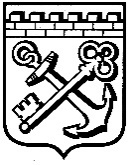 КОМИТЕТ ГРАДОСТРОИТЕЛЬНОЙ ПОЛИТИКИЛЕНИНГРАДСКОЙ ОБЛАСТИПРИКАЗот ___________ № ____Об уточнении Правил землепользования и застройки территории Алеховщинского сельского поселенияЛодейнопольского муниципального районаЛенинградской области, применительно к населеннымпунктам, входящим в его составВ соответствии со статьей 33 Градостроительного кодекса Российской Федерации, пунктом 1 части 2 статьи 1 областного закона от 7 июля 2014 года      № 45-оз «О перераспределении полномочий в области градостроительной деятельности между органами государственной власти Ленинградской области и органами местного самоуправления Ленинградской области», пунктом 2.13 Положения о Комитете градостроительной политики Ленинградской области, утвержденного постановлением Правительства Ленинградской области от 9 сентября 2019 года № 421, в связи с установлением зоны затопления, приказываю:уточнить землепользования и застройки территории Алеховщинского сельского поселения Лодейнопольского муниципального района Ленинградской области, применительно к населенным пунктам, входящим в его состав, от 22.06.2012 № 184 (с изменениями), согласно приложению к настоящему приказу.Председатель комитета                                                                          И.Я.Кулаков